Učivo a úkoly 8.A FYZIKA týden 25.5.-29.5.Řešení úkolu z minulého týdne:Zadání znělo: Nakresli 2 správně zapojené baterie a šipkami nakresli pohyb elektronů a póly bateriíŘešení pro kontrolu: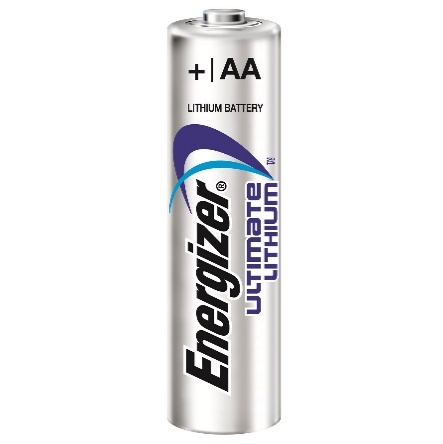 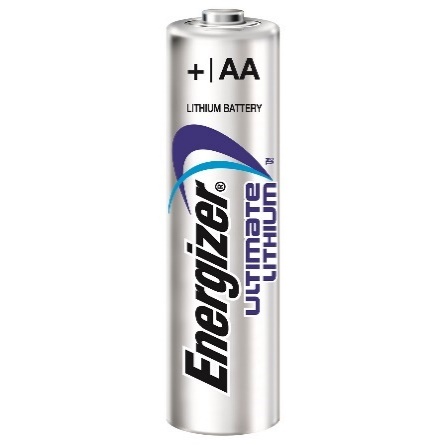      - 		+    -			       +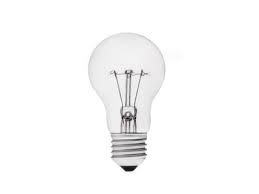 Schématické zapojení tohoto obvodu: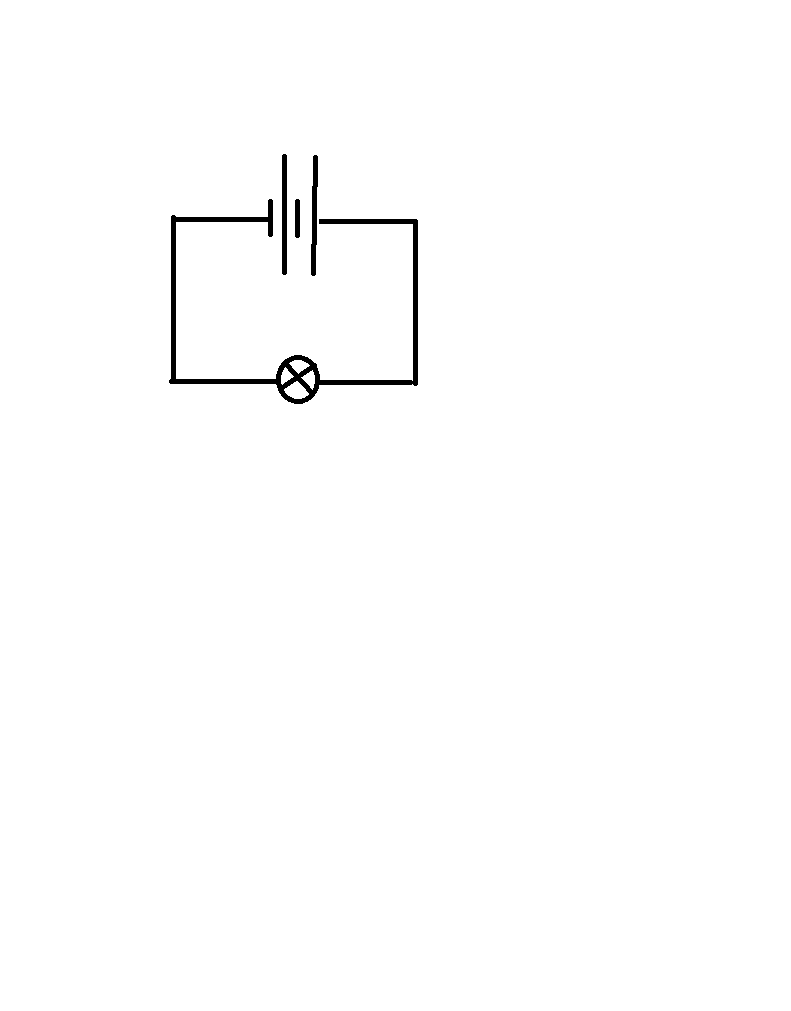 Toto řešení zapojení několika baterií se nazývá SÉRIOVÉ ZAPOJENÍExistuj ještě druhý typ zapojení a to je PARALELNÍ ZAPOJENÍSériově a paralelně lze také zapojit třeba žárovky.Sériové zapojení žárovek:Paralelní zapojení žárovek:Úkol:Zakresli schematicky (pomocí schématických značek) obě dvě zapojení žárovek (tedy sériové a paralelní), které jsou v bod 1) a 2)Pokyny k odeslání: napiš ze svého mailu nebo od rodiče nezapomeň napsat své jméno a příjmení nakresli obrázek, vyfoť a pošlipošli na email  michal.varmus@zsukrajinska.czpošli do soboty 6.6.Kontakt: michal.varmus@zsukrajinska.cz